Continents1. How many continents are there?2. What are they called?3. Which continent do you think will make the most cars that we find in our car park?4. How are we going to find out an answer to our question?Data presentation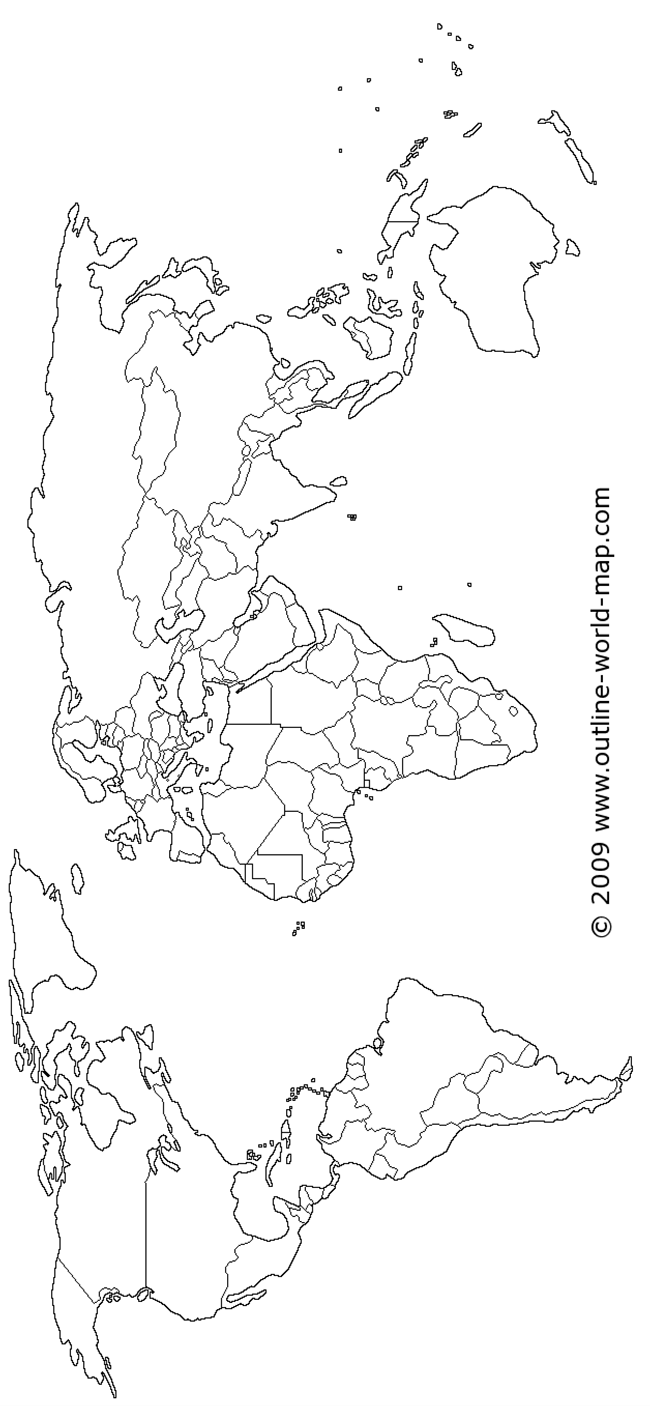 Country of CarTally of carsTotalGermany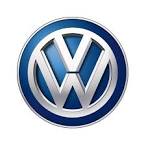 AudiBMWMiniVWFrance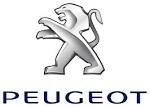 CitroenPeugeotRenaultUSA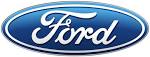 FordUKJaguarVauxhallItalyAlfa RomeoFiatJapanHonda MazdaNissanSuzukiToyotaSouth KoreaHyundaiCzech RepublicSkodaOther